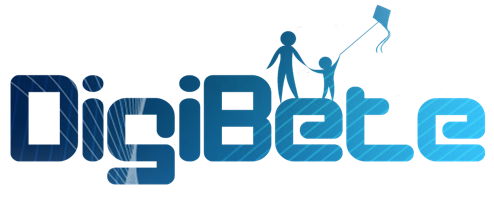 Goals of Diabetes Lesson Plans12-13 yearsHealthy LifestylesAim of session:Appreciate exercise as part of diabetes treatmentUnderstand the effects of exercise on BG levelsRelate detrimental effects of smoking to diabetesUnderstand effects of alcohol on BG levelsLearning Objectives:Do I know the minimum levels of activity/exercise per day?Can I describe potential effects of exercise on BG levels and precautions to prevent hypo?Can I describe the effects of smoking on diabetes and wider health?Do I know basic safety measures around drinking alcohol?Assessment for Learning (AfL) activities built into session:Complete exercise scenarios in pairsPros/cons of smoking - individualAlcohol awareness safety checkEvaluation activities to be built into session:Paired tasksPost it – identify new activitiesMaterials/resources needed:Flip chart and pens – activity listExercise scenarios (attached examples) or flashcards with stages of preparationDrawing pens/post itsAccess to DigiBete Goals of Diabetes Videos (exercise, smoking, alcohol)Exercise scenarios:Scenario 1School PE lesson, 3rd period, after morning break (10.45 – 11.45am)What would you need to do? Tick all that applyHave usual breakfast with reduced insulinTake PE kit to schoolHave a 10g snack at break with no insulinCheck BG at breakCheck BG before PEHave a bigger snack at break with normal insulinHave a bigger snack at break with reduced insulinTake hypo treatment to games pitchLeave hypo treatment in changing roomsCheck BG after PECheck BG before lunchEat lunch with usual insulinEat lunch with reduced insulinMiss lunch to do lunchtime activity clubScenario 2Walking dog after school (30 mins)What would you need to do? Tick all that applyEat 10g snack after school with no insulinEat bigger snack after school with usual insulinEat bigger snack after school with reduced insulinCheck BG before dog walkTake poo bags/dog treatsTake hypo treatmentTake BG testing kitTake mobile phoneCheck BG after walkCheck BG before teaEat tea with usual insulinEat tea with reduced insulinScenario 3Outside football training, evening (7.30 – 9.00pm)What would you do? Tick all that applyEat snack with usual insulinEat snack with reduced insulinEat tea with usual insulinEat tea with reduced insulinCheck BG before snack/teaCheck BG before football trainingCheck BG during football trainingCheck BG after football trainingTake hypo treatment to trainingTake water to trainingTake sports drink to trainingEat supper with usual insulinEat supper with reduced insulinEat supper with increased insulinSupper: Toast and jam OR toast and peanut butter?Reduce insulin overnightIncrease insulin overnightScenario 4Jump Arena trampolining party (60 mins, 2.00-3.00pm)What would you do? Tick all that applyEat lunch at 12.30 usual insulinEat lunch at 12.30 reduced insulinCheck BG before lunchCheck BG before partyTake hypo treatment to partyTake BG kit to partyTake sweets to partyTake sports drink to partyEat snack after with usual insulinEat snack after with reduced insulinCheck BG after partyCheck BG before teaEat tea with usual insulinEat tea with reduced insulinUsual overnight insulinReduced overnight insulinScenario 5Saturday afternoon trip into town with friends (2.00 – 5.00pm)What would you do? Tick all that applyEat food before leaving homeGive usual fast acting insulinGive more fast acting insulinGive less fast acting insulinTake insulin pen/pump + BG kitGo to lots of different shopsHave smoothie/milkshake/bubble tea/frappucino without insulin as a snackBuy a sugar free drinkHave tea at home with usual insulinHave tea at home with less insulinGoals of Diabetes Lesson PlansAge Group: 12-13yTopic: Exercise, smoking, alcoholDelivered by DietitianTitle of session:Healthy lifestylesTiming of session:Approx 30 minsTimeSession Content/Taught ContentResources Needed1 min2 mins5 mins5 minsQ: How much activity/exercise should young people do every day?Minimum of 60 minutes/day, can be cumulativeQ: Why?Heart health, strong muscles and bones, healthy weight, helps sleep, co-ordination, socialIs an important part of diabetes treatment like insulin and good food choicesWhat activities/exercise do you do, or what would you count as exercise?YP to write randomly on areas of flip chartEncourage with suggestions of non-sports activity (walking to school, walking dog, dancing in bedroom) as well as sportsQ: What effect does exercise have on BG levels?What might you do to prevent hypo?Test BG more frequentlyReduce insulin before/after if possibleHave snack before/afterProtein as well as carbsTask: In pairs, work on 1 exercise scenario – try and match scenario with level of exercise they have said they doSupervision from educatorShare answers for general discussion when each pair have completed oneListen to responsesFlip chart to write reasonsFlip chart and marker pensListen to responses – add to list if sparseListen to responsesExercise scenarios (attached)Listen to responses and feedback3 mins2 mins5 minsQ: Who knows someone who smokes?On a piece of paper, write a list of the pros and cons for smoking (plusses and minuses) – complete individuallyDiscuss answers as a group and challenge answers if requiredWhen you have diabetes, smoking is a really bad idea. It massively increases your chance of heart disease and damaging blood vessels. Damaged blood vessels are what affects eyes, feet, kidneys etcQ: How old do you have to be to legally drink alcohol?Clarify rules re purchasing alcohol, drinking at home with family, with meals etcNot recommended that anyone under 15y drink alcohol as it is a poison to the body, but sometimes people doQ: What can alcohol do to BG levels?Can initially raise BG levelsEventually lowers BG levelsIf drunk it can be like a hypoIf drunk might not check BG levelsDrink alcohol with foodCheck BG level before bedShow of handsPaper and penGroup discussionListen to responses – assess what YP know, if anything about effects of alcohol or any experiences so far5 minsSummary: Watch G of D DigiBete 12-13 exercise, alcohol, smoking videos to summarise and revise tasksAccess to website with screen + projector/tablets/laptops1 minEvaluation:Choose a new activity/exercise to do in the next few weeks OR how to achieve 60 mins/day if not doingPost it promise (promise to self)